ФЕДЕРАЛЬНОЕ АГЕНТСТВО ЖЕЛЕЗНОДОРОЖНОГО ТРАНСПОРТА Федеральное государственное бюджетное образовательное учреждение высшего образования«Петербургский государственный университет путей сообщения Императора Александра I»(ФГБОУ ВО ПГУПС)Кафедра «Логистика и коммерческая работа»ПРОГРАММАПрактики«Научно-исследовательская работа» (Б2.П.4)для направления 38.04.02 «Менеджмент»по магистерской программе«Логистика»Форма обучения – очная, заочнаяСанкт-Петербург2019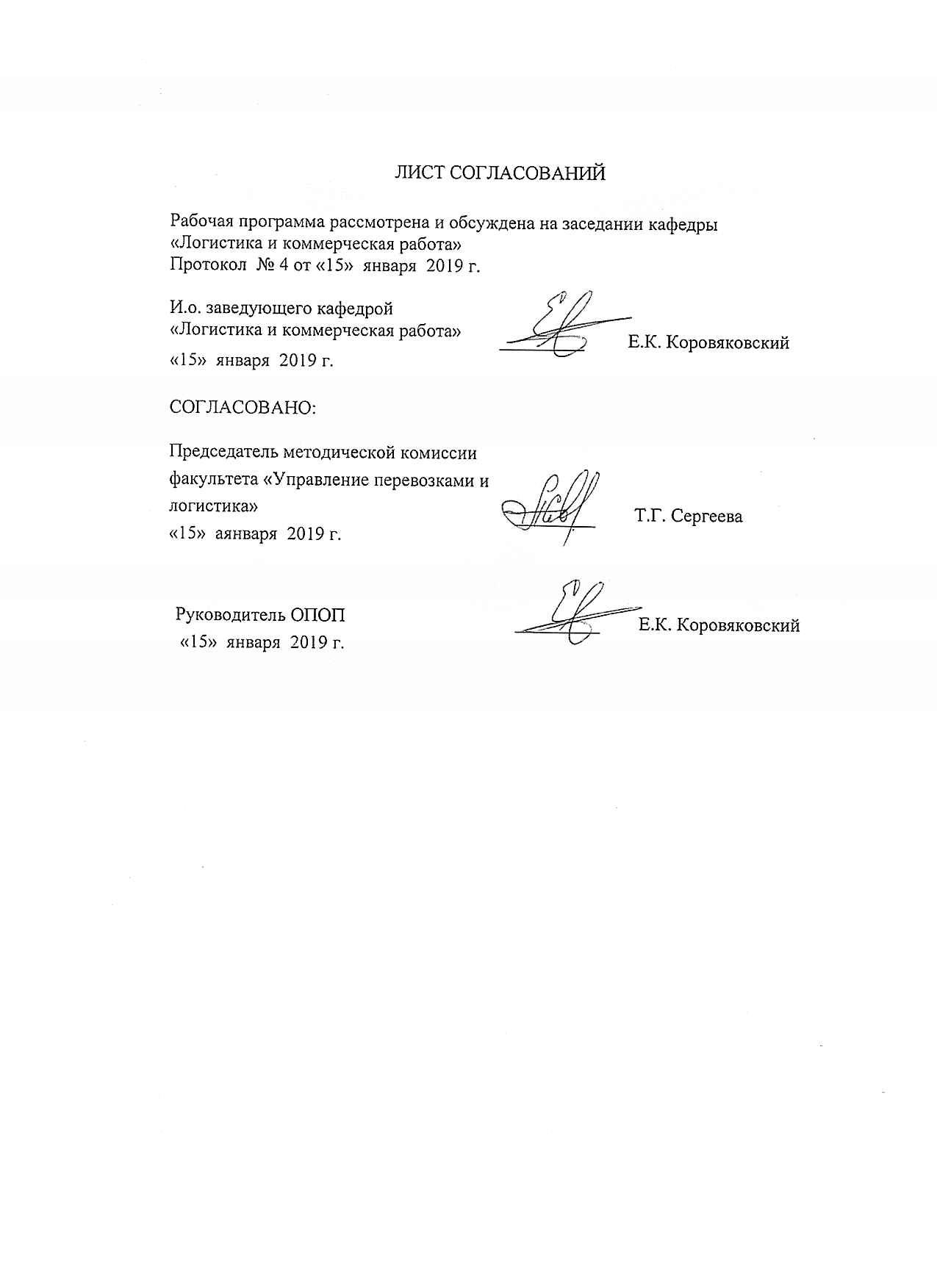 1. Вид практики, способы и формы ее проведенияПрограмма составлена в соответствии с ФГОС ВО, утвержденным «30» марта 2015 г., приказ № 322 для направления подготовки 38.04.02 «Менеджмент», по практике «Научно-исследовательская работа».Форма проведения практики – научно-исследовательская работа в соответствии с учебным планом подготовки магистра, утвержденным «07» июля 2015 г.Тип практики: научно-исследовательская работа.Способ проведения практики – стационарная.Практика проводится дискретно по периодам проведения практик.Практика проводится в компьютерных классах кафедры «Логистика и коммерческая работа». Задачами научно-исследовательской работы являются:формирование комплексного представления о специфике научно- исследовательской деятельности;овладение методами исследования, соответствующими профилю кафедры;совершенствование умений и навыков самостоятельной научно- исследовательской деятельности;формирование личности исследователя, специализирующегося в данной научной области.2. Перечень планируемых результатов обучения при прохождении практики, соотнесенных с планируемыми результатами освоения основной профессиональной образовательной программыПланируемыми результатами прохождения практики является приобретение знаний, умений, навыков и/или опыта деятельности.В результате прохождения практики обучающийся должен:ЗНАТЬ:методологические подходы и методы для решения задач конкретных исследований;теории и методологию логистики для решения теоретических и практических исследовательских задач;методы разработки моделей и описания систем;УМЕТЬ:формировать, верифицировать и анализировать информационные массивы, разрабатывать модели для принятия управленческих решений;составлять, оформлять и представлять результаты научно-прикладной деятельности заказчику и общественности в соответствии с российскими и международными нормативными документами и стандартами, научными и специальными требованиями презентации;ВЛАДЕТЬ:навыками формирования и представления научных и образовательных проектов, проектов мобильности и заявок для участия в российских и международных конкурсах с целью развития научно-исследовательских и научно-учебных возможностей и контактов;навыками работы с современными программными средствами, в том числе имитационного моделирования, для разработки предложений и рекомендаций по решению логистических задач.ОПЫТ ДЕЯТЕЛЬНОСТИ: (в соответствии с компетенциями по видам деятельности)опыт аналитической деятельности;опыт научно-исследовательской деятельности.Приобретенные знания, умения, навыки и/или опыт деятельности, характеризующие формирование компетенций, осваиваемых при прохождении данной практики, позволяют решать профессиональные задачи, приведенные в соответствующем перечне по видам профессиональной деятельности в п. 2.4 основной профессиональной образовательной программы (ОПОП).Прохождение практики направлено на формирование следующих профессиональных компетенций (ПК), соответствующих виду профессиональной деятельности, на который ориентирована программа магистратуры:аналитическая деятельность:способностью  использовать  количественные  и  качественные  методы  для  проведения  прикладных  исследований  и  управления  бизнес-процессами,  готовить  аналитические  материалы  по  результатам  их применения (ПК-4);научно-исследовательская деятельностьспособностью представлять результаты проведенного исследования в виде научного отчета, статьи или доклада (ПК-7);способностью обосновывать актуальность, теоретическую и практическую значимость избранной темы научного исследования (ПК -8);способностью проводить самостоятельные исследования в соответствии с разработанной программой (ПК -9);Область профессиональной деятельности обучающихся, прошедших данную практику, приведена в п. 2.1 ОПОП.Объекты профессиональной деятельности обучающихся, прошедших данную практику, приведены в п. 2.2 ОПОП.3. Место практики в структуре основной профессиональной образовательной программыПрактика «Научно-исследовательская работа» (Б2.П.4) относится к Блоку 2 «Практики» и является обязательной.4. Объем практики и ее продолжительностьПрактика предусмотрена в 1,2,3 семестрах для очной формы обучения и на 1 и 2 курсе для заочной формы обучения.	Для очной формы обучения:	Для заочной формы обучения:5. Содержание практики Содержание практики определяется и планируется научным руководителем. Для прохождения практики составляется индивидуальный план научно-исследовательской работы (является составной частью индивидуального плана работы магистра). В ходе выполнения научно-исследовательской работы обучающиеся используют навыки конспектирования, реферирования, анализа научной и методической литературы по тематике выпускающей кафедры, сбора и обработки статистических данных и другого практического материала для подготовки отчета на основе предлагаемых форм, представленных в разделе 6.6. Формы отчетностиПо итогам практики обучающимся составляется отчет с учетом индивидуального задания, выданного руководителем практики от Университета.Научно-исследовательская работа осуществляется в следующих формах:–  выполнение  заданий  научного  руководителя  в  соответствие  с  утвержденным индивидуальным планом НИР;– участие в научно-исследовательских семинарах кафедры;–  подготовка  докладов  и  выступлений  на  научных  конференциях,  семинарах  и симпозиумах;– участие в конкурсах научно-исследовательских работ;– подготовка и публикация научных статей;– участие в научно-исследовательской работе кафедры.Научно-исследовательская работа направлена на повышение уровня знаний обучающихся и навыков в области торгового дела, которые создадут предпосылки для успешного написания выпускной квалификационной работы обучающимся и его дальнейшему трудоустройству по научно-исследовательскому виду профессиональной деятельности.7. Фонд оценочных средств для проведения промежуточной аттестации обучающихся по практикеФонд оценочных средств по практике является неотъемлемой частью программы практики и представлен отдельным документом, рассмотренным на заседании кафедры и утвержденным заведующим кафедрой.8. Перечень основной и дополнительной учебной литературы, нормативно-правовой документации и других изданий, необходимых для прохождения практики8.1 Перечень основной учебной литературы, необходимой для прохождения практикиМаликов О.Б. Перевозки и складирование товаров в цепях поставок: монография. - М.: ФГБОУ «Учебно-методический центр по образованию на железнодорожном транспорте», 2014 – 536 с. - Режим доступа: https://e.lanbook.com/book/55393Организация перевозок грузов : учебник / В. М. Семенов [и др.]; ред.: В. М. Семенов. - 3-е изд., стер. - М.: Академия, 2011. - 299 с.Коровяковский, Е.К. Международная логистика: учебное пособие/ Е.К. Коровяковский, Ю.В. Коровяковская. – СПб: ПГУПС, 2011. – 49 с.Ивницкий В.А. Моделирование информационных систем железнодорожного транспорта. - М: ФГБОУ «Учебно-методический центр по образованию на железнодорожном транспорте». – 2015. – 276 с. – Режим доступа: https://e.lanbook.com/book/80007Авдошин, С. М.  Информатизация бизнеса. Управление рисками [Электронный ресурс] / Авдошин С.М., Песоцкая Е.Ю. - Москва : ДМК Пресс, 2011, 176 с. – Режим доступа: https://e.lanbook.com/book/3028Юдникова Е.С. Коммерческая деятельность. Часть 1.: Учебное пособие.- СПб, ПГУПС, 2014, 34 стр.Юдникова Е.С., Панова Ю.Н. Коммерческая деятельность. Часть 2.: Учебное пособие.- СПб, ПГУПС, 2015, 48 стр.8.2 Перечень дополнительной учебной литературы, необходимой для прохождения практикиМачульский И.И., Тимошина А.А. Комплексная механизация и автоматизация погрузочно-разгрузочных работ. - М.: ФГБОУ «Учебно-методический центр по образованию на железнодорожном транспорте», 2003 – 400 с. – Режим доступа: https://e.lanbook.com/book/59096Сковронек Ч., Сариуш-Вольский З. Логистика на предприятии. – М.: «Финансы и статистика», 2004. – 400 с. – Режим доступа: https://e.lanbook.com/book/65895Елисеева С.Ю., Николашина В.М., Синицына А.С. Логистическое управление грузовыми перевозками и терминально-складской деятельности. – М.: ФГБОУ «Учебно-методический центр по образованию на железнодорожном транспорте», 2013 – 428 с. - Режим доступа: https://e.lanbook.com/book/59016Перевозка грузов на особых условиях. Ч. 1 : учеб. пособие / Е.К. Коровяковский, В.А. Болотин, Н.Г. Янковская, Н. А. Слободчиков.- СПб.: ФГБОУ ВПО ПГУПС, 2014.-66 с.Перевозка грузов на особых условиях. Ч. 2 : учеб. пособие / Е.К. Коровяковский, В.А. Болотин, Н.Г. Янковская, Н. А. Слободчиков.- СПб.: ФГБОУ ВПО ПГУПС, 2014.-34 с.Перевозка грузов на особых условиях. Ч. 3 : учеб. пособие / Е.К. Коровяковский, В.А. Болотин, Н.Г. Янковская, Н. А. Слободчиков.- СПб.: ФГБОУ ВПО ПГУПС, 2014.-49 с.Самуйлов В.М., Якушев Д.С., Петров А.В. Региональная логистика. - М.: ФГБОУ «Учебно-методический центр по образованию на железнодорожном транспорте», 2010 – 44 с. - Режим доступа: https://e.lanbook.com/book/59177Романов В.П., Бадрина М.В. Информационные технологии моделирования финансовых рынков. – М.: «Финансы и статистика». – 2010. – 288 с. - Режим доступа: https://e.lanbook.com/book/28361Мезенцев К.Н. Мультиагентное моделирование в среде NetLogo. – М.: «Лань». – 2015. – 176 с. - Режим доступа: https://e.lanbook.com/book/68458Мачерет Д.А. Коммерческая деятельность. – М.: ФГБОУ «Учебно-методический центр по образованию на железнодорожном транспорте». – 2016. – 380 с. – Режим доступа: https://e.lanbook.com/book/909248.3 Перечень нормативно-правовой документации, необходимой для прохождения практикиФедеральный закон РФ «О железнодорожном транспорте в Российской Федерации»  от 10 января . №17- ФЗ  (с изм. и доп.).Федеральный закон РФ «Устав железнодорожного транспорта Российской Федерации» от 10 января . №18-ФЗ (с изм. и доп.).Федеральный закон РФ «Об особенностях управления и распоряжения имуществом железнодорожного транспорта: Федеральный закон от 27 февраля . №29-ФЗ. (с изм. и доп.).Федеральный закон РФ «О транспортно-экспедиционной деятельности» от 30 июня . № ФЗ-87. Трудовой кодекс Российской Федерации [Электронный ресурс]: федер. закон от 30.12.2001г. № 197-ФЗ  – Режим доступа: Консультант плюс. Налоговый кодекс Российской Федерации: [Электронный ресурс]: федер. закон часть первая от 31 июля 1998 г. № 146-ФЗ и часть вторая от 05 августа 2000 года № 117-ФЗ – Режим доступа: Консультант плюс. Гражданский кодекс Российской Федерации: [Электронный ресурс]: федер. закон в 4 ч.: по состоянию на 08.12.2015г. – Режим доступа: Консультант плюс. Транспортная стратегия РФ на период до 2030 года: утв. Распоряжением Правительства РФ №1734-р от 22.11.2008 г. № 1734-р (с изм. и доп.). [Электронный ресурс] // Режим доступа: http: // www.mintrans.ru/documents/detail.php?ELEMENT_ID=13008.Постановление ФЭК России от 17.06.2003 N 47-т/5 (ред. от 29.12.2014) "Об утверждении Прейскуранта N 10-01 "Тарифы на перевозки грузов и услуги инфраструктуры, выполняемые российскими железными дорогами" (Тарифное руководство N 1, части 1 и 2)" – Режим доступа: Консультант плюс.Приказ ФСТ России от 24.12.2013 N 252-т/1 (ред. от 05.12.2014) "Об индексации ставок тарифов, сборов и платы за перевозку грузов и услуги по использованию инфраструктуры при перевозках грузов, выполняемые  (оказываемые) ОАО "Российские железные дороги" – Режим доступа: Консультант плюс.Приказ ФСТ России от 19.08.2011 N 506-Т (ред. от 23.07.2013) "Об  утверждении Порядка рассмотрения вопросов по установлению (изменению) тарифов, сборов и платы в отношении работ (услуг) субъектов естественных монополий в сфере железнодорожных перевозок, а также перечня документов, представляемых для их установления (изменения)" – Режим доступа: Консультант плюс.Приказ ФСТ России от 30.08.2013 N 166-т/1 "Об утверждении  методических указаний по вопросу государственного регулирования тарифов на услуги железнодорожного транспорта по перевозке грузов и услуги по использованию железнодорожной инфраструктуры общего пользования при грузовых перевозках" – Режим доступа: Консультант плюс.Перечень нормативно-правовой документации, необходимой для выполнения разделов «Маркетинг», «Охрана труда», назначается консультантами выпускной квалификационной работы в соответствии с темой выпускной квалификационной работы.8.4 Другие издания, необходимые для прохождения практикиПериодические издания: «Интегрированная логистика», «Российская Бизнес-газета», «Логистика», «Container.ru», «Транспорт России», «Морские Порты», «Железнодорожный транспорт», «РЖД-Партнер», «Железные дороги мира», «Ценообразование и сметное нормирование в строительстве», Мир транспорта», «Транспортное дело в России», «Транспортное строительство», «International Railway Journal», «Material Handling Engineering», «Progressive Railroading», «Railway Gazette», «Railway Transport», нормы и сборники ФЕР.Доклады, отчеты, обзоры баз данных Федеральной службы статистики России, Европы, OAO «РЖД», официального портала администрации г. Санкт-Петербурга, ООО «Координационный центр по ценообразованию и сметному нормированию в строительстве», ЗАО «Морцентр-ТЭК».9. Перечень ресурсов информационно-телекоммуникационной сети «Интернет», необходимых для прохождения практикиЛичный кабинет обучающегося и электронная информационно-образовательная среда. [Электронный ресурс]. – Режим доступа: http://sdo.pgups.ru / (для доступа к полнотекстовым документам требуется авторизация).Электронно-библиотечная система ЛАНЬ [Электронный ресурс]. Режим доступа: https://e.lanbook.com (для доступа к полнотекстовым документам требуется авторизация)Электронная библиотека ЮРАЙТ. Режим доступа: https://biblioline.ru/ (для доступа к полнотекстовым документам требуется авторизация).Электронно-библиотечная система ibooks.ru («Айсбукс»). Режим доступа: https://ibooks.ru/home.php?routine=bookshelf (для доступа к полнотекстовым документам требуется авторизация)Электронная библиотека «Единое окно к образовательным ресурсам». Режим доступа: http://window.edu.ru - свободныйБазы данных Мирового банка [Электронный ресурс]. –Режим доступа http://www.worldbank.org/Международный совет профессионалов по вопросам управления цепями поставок [Электронный ресурс] Режим доступа http://cscmp.org/Международный торговый центр [Электронный ресурс]. – Режим доступа http://www.intracen.org/Об AnyLogic [Электронный ресурс]. – Режим доступа http://www.anylogic.ru/booksThe European Qualifications Framework for Lifelong Learning [Электронный ресурс]. – Режим доступа http://www.nqai.ie/documents/eqfleaflet.pdfНовостной портал о транспорте [Электронный ресурс]. – Режим доступа http://www.worldcargonews.com/Комитет по логистике ТПП РФ [Электронный ресурс]. – Режим доступа http://tpprf.ru/ru/interaction/committee/komlogistics/BCG в России [Электронный ресурс]. – Режим доступа http://www.bcg.ru/РБК [Электронный ресурс]. – Режим доступа http://www.rbc.ru/10. Перечень информационных технологий, используемых при проведении практики, включая перечень программного обеспечения и информационных справочных системСистемой информационного обеспечения практики предусматриваются использование единой автоматизированной информационной системы управления Университета (ЕАИСУ) для учета прохождения практики обучающимися с первого по пятый курсы.Перечень информационных технологий, используемых при прохождении практики:технические средства (компьютерная техника, наборы демонстрационного оборудования); методы обучения с использованием информационных технологий (демонстрация мультимедийных материалов и т.д.);электронная информационно-образовательная среда Петербургского государственного университета путей сообщения Императора Александра I [Электронный ресурс]. Режим доступа:  http://sdo.pgups.ru.Дисциплина обеспечена необходимым комплектом лицензионного программного обеспечения, установленного на технических средствах, размещенных в специальных помещениях и помещениях для самостоятельной работы: операционная система Windows, MS Office.11.  Описание материально-технической базы, необходимой для проведения практикиМатериально-техническая база обеспечивает проведение всех видов учебных занятий, предусмотренных учебным планом по данному направлению подготовки магистров и соответствует действующим санитарным и противопожарным нормам и правилам.Она содержит:помещения для проведения лекционных и практических занятий (занятий семинарского типа), курсового проектирования, укомплектованных специализированной учебной мебелью и техническими средствами обучения, служащими для представления учебной информации большой аудитории (маркерной доской, мультимедийным проектором и другими информационно-демонстрационными средствами). В случае отсутствия в аудитории технических средств обучения для предоставления учебной информации используется переносной проектор и маркерная доска (стена). Для проведения занятий лекционного типа используются учебно-наглядные материалы в виде презентаций, которые обеспечивают тематические иллюстрации в соответствии с рабочей программой дисциплины;помещения для проведения групповых и индивидуальных консультаций;помещения для проведения текущего контроля и промежуточной аттестации;помещения для самостоятельной работы (4.108-1, 4.108-2а) оснащены компьютерной техникой с возможностью подключения к сети "Интернет" с обеспечением доступа в электронную информационно-образовательную среду.Разработчик программы, 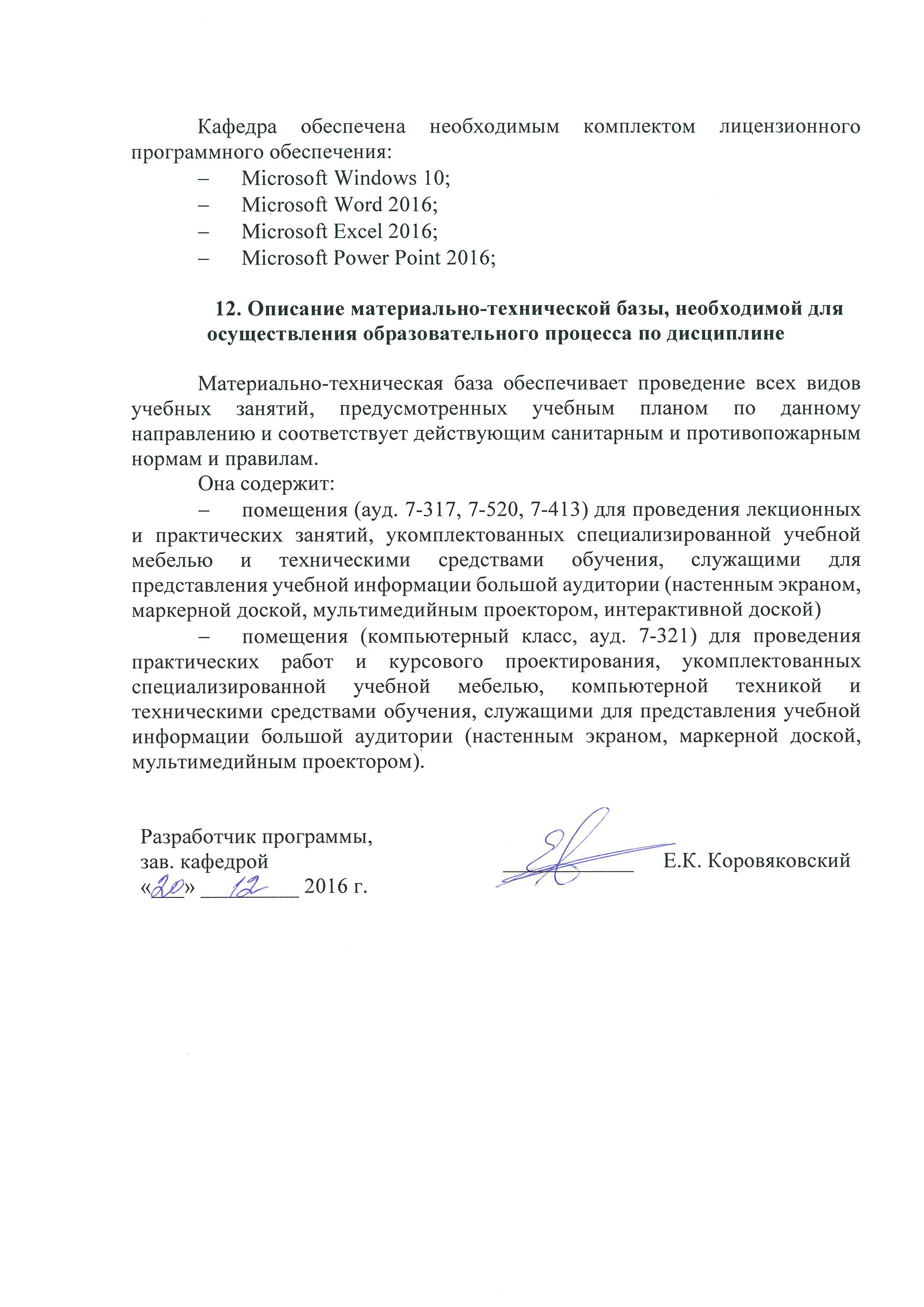 и.о. зав. кафедройВид учебной работыВсего часовСеместрСеместрСеместрВид учебной работыВсего часов123Общая трудоемкость396108180108Форма контроля знанийЗ,ЭЗЗЭОбщая трудоемкость: час / з.е.396 / 11108 / 3180 / 5108 / 3Продолжительность практики: неделя8233Вид учебной работыВсего часовКурсКурсВид учебной работыВсего часов12Общая трудоемкость396252144Форма контроля знанийЗ,ЭЗ,ЗЗ,ЭОбщая трудоемкость: час / з.е.396 / 11252 / 7144 / 4Продолжительность практики: неделя7 1/34 2/32 2/3